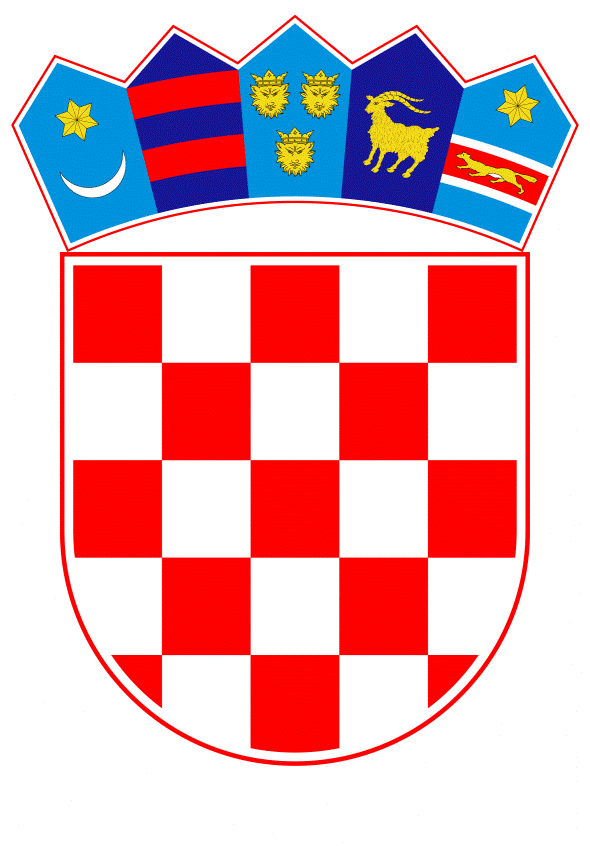 VLADA REPUBLIKE HRVATSKE		Zagreb, 2. travnja 2020.________________________________________________________________________________________________________________________________________________________________________________________________________________________________PRIJEDLOGNa temelju članka 31. stavka 2. Zakona o Vladi Republike Hrvatske (Narodne novine, br. 150/11, 119/14, 93/16 i 116/18) i članka 9. stavka 1. Zakona o poticanju razvoja malog gospodarstva (Narodne novine, br. 29/02, 63/07, 53/12, 56/13 i 121/16), Vlada Republike Hrvatske je na sjednici održanoj __________ godine donijela O D L U K Uo usvajanju Programa "COVID – 19 zajam za obrtna sredstva"I.Usvaja se Program "COVID – 19 zajam za obrtna sredstva".Program iz stavka 1. ove točke sastavni je dio ove Odluke.II.Ovlašćuje se i zadužuje Upravni odbor Hrvatske agencije za malo gospodarstvo, inovacije i investicije da u okviru ciljeva i uvjeta utvrđenih Programom iz točke I. ove Odluke samostalno donosi odluku o usvajanju proizvoda (financijskih instrumenata) te druge odluke koje su nužne za provedbu usvojenih proizvoda (financijskih instrumenata). III.Ova Odluka stupa na snagu danom donošenja, a objavit će se u Narodnim novinama.KLASA:		URBROJ:		Zagreb, PREDSJEDNIKmr. sc. Andrej PlenkovićProgram "COVID – 19 zajam  za obrtna sredstva"Program "COVID-19 zajam za obrtna sredstva" namijenjen je subjektima malog gospodarstva koji su pogođeni pandemijom koronavirusa, a isti je u cijelosti financiran iz sredstava Europskog fonda za regionalni razvoj. Na temelju navedenog Programa HAMAG-BICRO će mikro, malim i srednjim subjektima malog gospodarstva izravno odobravati zajmove za obrtna sredstva.1. CILJ I NAMJENA PROGRAMACilj Programa je osigurati dodatnu likvidnost mikro, malim i srednjim subjektima malog gospodarstva uz smanjenje kamatne stope i smanjenje razine potrebnih sredstava osiguranja. Cilj Programa je financiranje mikro, malih i srednjih subjekata malog gospodarstva uz dokaz kako je koronavirus imao negativni utjecaj na njihovo poslovanje. Program nije namijenjen za djelatnosti iz jednog od slijedećih područja:a)    Sektori isključeni člankom 1. Uredbe Komisije (EU) br. 1407/2013 оd 18. prosinca          2013. o primjeni članaka 107. i 108. Ugovora o funkcioniranju Europske unije na de        minimis potpore: Ribarstvo i akvakultura te primarna poljoprivredna proizvodnja;b)	Duhan i destilirana alkoholna pića;c)	Proizvodnja oružja i streljiva te trgovina njima;d)	Kasina i istovjetna poduzeća;e)	Ostale djelatnosti i aktivnosti isključene uvjetima pojedinog proizvoda (financijskog instrumenta).Zajmovi koji će se izravno odobravati subjektima malog gospodarstva temeljem ovoga Programa sadrže potporu male vrijednosti (de minimis) sukladno Uredbe Komisije (EU) br. 1407/2013 оd 18. Prosinca 2013. o primjeni članaka 107. i 108. Ugovora o funkcioniranju Europske unije na de minimis potpore.2.UVJETI DEFINIRANI PROGRAMOM3. ROK VAŽENJA PROGRAMAOvaj Program stupa na snagu danom donošenja i važi do iskorištenja sredstava, a najkasnije do 31. prosinca 2020. godine.OBRAZLOŽENJESukladno Zaključku Vlade Republike Hrvatske od 17. ožujka 2020. godine kojim se nadležna tijela zadužuju za provedbu svih aktivnosti za primjenu mjera za pomoć gospodarstvu predlaže se Program "COVID -19 zajam za obrtna sredstva" kao 17. mjera za pomoć gospodarstvu Republike Hrvatske uslijed epidemije koronavirusa koja će biti implementirana u najkraćem mogućem roku.Temeljem članka 9. stavka 1. Zakona o poticanju razvoja malog gospodarstva („Narodne novine“, br. 29/02, 63/07, 53/12, 56/13 i 121/16) Vlada Republike Hrvatske, na prijedlog Ministarstva gospodarstva, poduzetništva i obrta, utvrđuje kriterije i uvjete za davanje jamstava za kredite.Programom se osigurava dodatna likvidnost mikro, malim i srednjim subjektima malog gospodarstva na čije je  poslovanje koronavirus imao negativni utjecaj. Iznosi zajmova su do 750.000,00 kuna za obrtna sredstva, s kamatnom stopom od 0,25%, počekom do 12 mjeseci i maksimalnim rokom otplate od 5 godina, uz skraćenu proceduru obrade zahtjeva.Predlagatelj:Ministarstvo gospodarstva, poduzetništva i obrta Predmet:Prijedlog odluke o usvajanju Programa "COVID-19 zajam za obrtna sredstva" Značajka/Proizvod (financijski instrument)COVID-19 zajam za obrtna sredstvaCiljana skupinaMikro, mali i srednji subjekti malog gospodarstvaIznos zajmaDo 750.000,00 kuna Namjena zajmaObrtna sredstva Maksimalni rok otplateDo 5 godina uključujući počekKamatna stopa0,25%Naknada za obradu zahtjeva0%Rok korištenjaDo 6 mjeseciPočekDo 12 mjeseci ukoliko rok otplate najmanje 2 godineInstrumenti osiguranjaZadužnica korisnika zajma